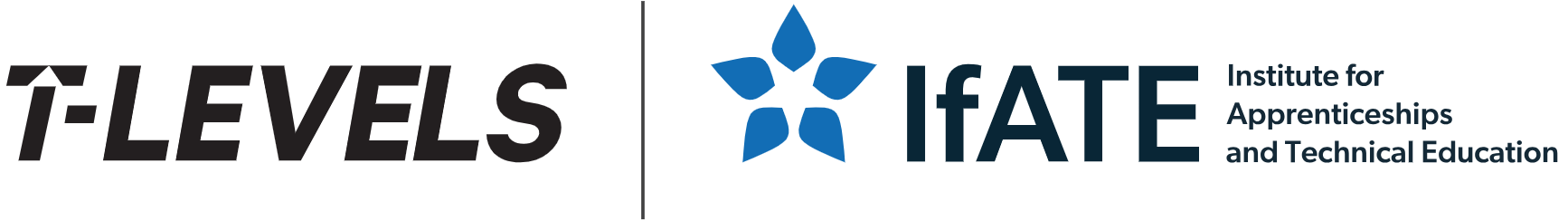 Delivery Staff qualifications and ExperiencePlease complete for key delivery staff, for example Assessors and IQAs.Please note you may use your own documentation, if you choose to use CVs etc. please remove all personal and/or sensitive detail that isn’t required.Delivery staff:Relevant qualificationsOnly list qualifications directly relevant to the above qualification(s). If necessary, explain how the qualification is relevant. The information must be clear and jargon-free. You must have certificates for these qualifications and provide them if requested.Relevant professional experienceList relevant experience within the last 5–10 years, starting with the most current. You may include part-time and temporary positions if relevant. You may include experience working in the sector, as a Teacher and as an Assessor.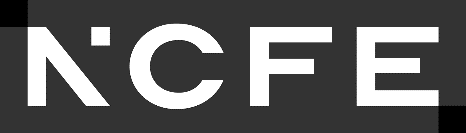 Arrangements for professional updatingExplain how you keep up-to-date with developments in your sector and any other relevant professional development.Document informationCopyright in this document belongs to, and is used under licence from, the Institute for Apprenticeships and Technical Education, © 2024.‘T-LEVELS’ is a registered trade mark of the Department for Education.‘T Level’ is a registered trade mark of the Institute for Apprenticeships and Technical Education.‘Institute for Apprenticeships & Technical Education’ and logo are registered trade marks of the Institute for Apprenticeships and Technical Education. The T Level Technical Qualification is a qualification approved and managed by the Institute for Apprenticeships and Technical Education. NCFE is authorised by the Institute for Apprenticeships and Technical Education to develop and deliver this Technical Qualification.‘NCFE’ is a registered trade mark of NCFE.Document owner: Quality Assurance Manager (EQA)Change History RecordNameRole e.g. (Assessor/IQA)TypeNameSubject or TitleYearCentre, City/Town, CountryExplanation of relevance of qualificationse.g. DegreeBA HonsEducation1998XXXUniversity, London, UKe.g. Education included specialism in learning theory and safeguarding which will help to deliver relevant elementsDatesPosition/Title/Nature of EmploymentDescriptione.g. 2010Lecturer, Kingstown CollegeTeaching Childcare Studies Preparing assessmentsVersionDescription of changeApprovalDate of Issuev7.0Branding updated.Document information and Change History Record added.January 2021v7.1Rebranding UpdatedAugust 2021V8.0Updated IfATE logo and copyright statementFebruary 2024